Број: 180-13-О/3Дана: 26.08.2013 годинеПРЕДМЕТ:  ДОДАТНА ПОЈАШЊЕЊА КОНКУРСНЕ ДОКУМЕНТАЦИЈЕ 180-13-О – Набавка потрошног материјала за потребе Центра за судску медицину, токсикологију и молекуларну генетику у оквиру Клиничког центра Војводине.Поштовани,У конкурсној документацији на страни 42/47 у оквиру партије 6 - Хемикалије и потрошни лабораторијски материјал, брише се ставка под редним бројем 58 (Test na droge DOA multignost 5). С поштовањем, Комисија за јавну набавку 180-13-ОKLINIČKI CENTAR VOJVODINE21000 , Hajduk Veljkova 1, Vojvodina, Srbijatelefonska centrala: +381 21/484 3 484www.kcv.rs, e-mail: uprava@kcv.rs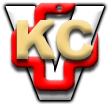 